Carotid-Cavernous FistulaLast updated: January 7, 2022Etiology	1Pathophysiology	1Classification	1Clinical Features	1Diagnosis	2Treatment	3Prognosis	3Other AV fistulae	3CCF - dural fistula characterized by A-V shunting within cavernous sinus.cavernous sinus is network of venous channels traversed by intracranial portion of internal carotid artery.Etiologyhead trauma (75-80%) - blunt (esp. with temporal or sphenoid bone fractures) or penetrating (i.e. shearing or laceration of intracavernous ICA, incl. iatrogenic angiographic injury).spontaneous (≈ 20%) - associated with (1)ruptured intracavernous aneurysm, (2)fibromuscular dysplasia, (3)Ehlers-Danlos syndrome and other collagen vascular diseases, (4)atherosclerotic vascular disease, (5)pregnancy, (6)straining.Pathophysiology- high-pressure arterial blood enters low-pressure venous cavernous sinus → interference with normal venous drainage → compromised blood flow within cavernous sinus (cerebral venous infarction may occur) and orbit (ophthalmic venous hypertension and orbital venous congestion). can be bilateral.ClassificationDirect type (70-90%):Type A fistula - direct connection between intracavernous ICA and cavernous sinus.high-flow and high-pressure fistulas → fast progression of clinical features!!!more common in young males.most commonly traumatic etiology.Dural types:low-flow.more common in women > 50 years (7:1 female-to-male ratio). most commonly spontaneous etiology.Type B fistula - dural shunt between intracavernous branches of ICA and cavernous sinus. Type C fistula - dural shunt between meningeal branches of ECA and cavernous sinus. Type D fistula - combination of types B and C (i.e. dural shunts between ICA and ECA branches and cavernous sinus).Diagrammatic representation of 4 types of fistulas: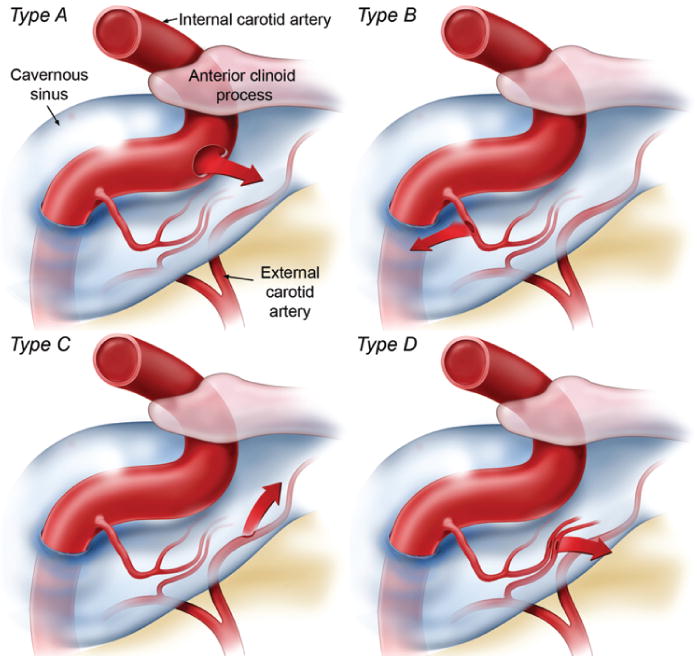 Clinical Features- sudden onset:Ipsilateral ocular manifestations:progressive pulsatile proptosis (→ corneal exposure → dehydration, traumatization), chemosis (dilated and tortuous episcleral and conjunctival vessels), arterialization of episcleral veins, edema of conjunctiva and periorbital soft tissues.cranial nerve palsy (III-VI) ipsilaterally or bilaterally.progressive (over days or weeks) monocular visual loss in late stagesdilatation of retinal veins, optic disc swelling, retinopathy.central retinal vein occlusion → secondary open-angle glaucoma.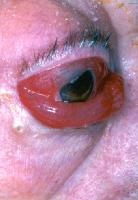 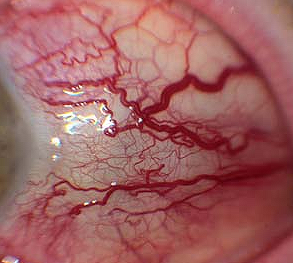 Self-audible bruit synchronous with pulse (pulsatile tinnitus);many are also audible to examiner – at temple or orbit. reduced by manual occlusion of carotid artery in neck (recession of exophthalmos may also be observed).Headache (± other signs of ICP↑)Exsanguinating epistaxis (H: place Foley into nose and hold manual carotid compression on the side of bleed while transporting to OR)DiagnosisCTA (look for dilated ophthalmic veins*, contrast extravasation).*esp. superior ophthalmic vein (SOV)!Selective carotid angiography (high-speed digital subtraction imaging in multiple views of both bilateral ICA and ECA*) - diagnostic test of choice (confirms diagnosis): early filling of cavernous sinus and its draining tributaries (esp. ophthalmic veins).*only for spontaneous fistulasContrast CT of orbit - proptosis, swelling of extraocular muscles, dilation of superior ophthalmic vein (→ enlarged superior orbital fissure), enlarged cavernous sinus.Orbital ultrasound - findings as CT.Complete ophthalmologic workup: visual acuity, funduscopy (direct and indirect), intraocular pressure & gonioscopy.Ask ophthalmologist to measure IOP!!!!A–D (axial contrast CT): right cavernous sinus (A, thick black arrow) is enlarged, and large enhancing mass runs forwards into orbit through widened superior orbital fissure (B, arrowheads); sigmoid structure (open arrow in C) in upper part of right orbit represents greatly dilated superior ophthalmic vein (cf. normal left side in C, small white arrow); some extraocular muscles are thicker than on left, and there is marked right proptosis.E (right ICA intra-arterial DSA, lateral projection, arterial phase) - contrast medium floods into cavernous sinus (S), and drains forwards into grossly dilated superior ophthalmic vein (V); there is also shunting posteriorly and via inferior petrosal sinus (P); intracranial arterial filling is poor.F, G - after therapeutic detachment of balloon (B) in cavernous sinus (F, lateral projection), shunting particularly anteriorly, is greatly reduced, and intracranial filling much improved (G):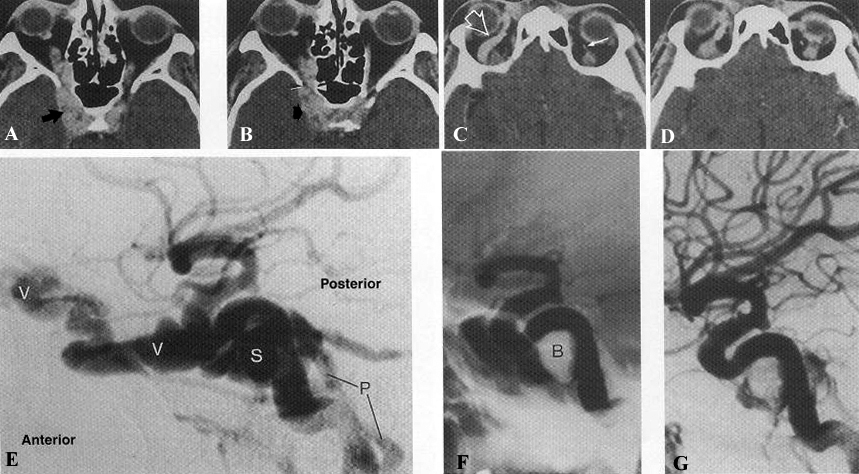 A. Left ICA (lateral DSA) - rapid opacification of cavernous sinus and both superior and inferior ophthalmic veins (arrows).B. Following detachment of balloon (arrows) within cavernous sinus - fistula is occluded and ICA now appears normal.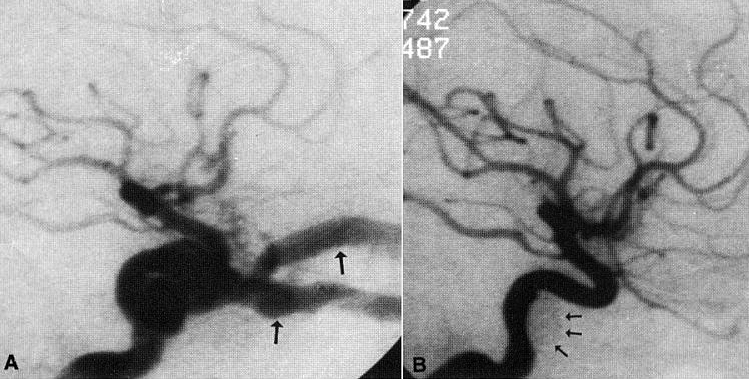 Carotid angiogram - large communication (vertical arrow) between ICA (above) and cavernous sinus; in addition to enlarged orbital veins that drain forward from cavernous sinus, there is backward drainage through petrosal sinus (horizontal arrow):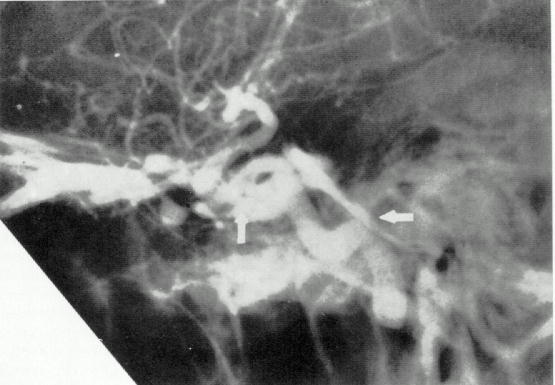 TreatmentMeasure IOP – if > 20 → emergent treatment!Cortical venous drainage → treat!In acute setting of vision loss / CN paralysis, glucocorticoids (e.g. dexamethasone), Diamox may be used while waiting for definitive diagnosis and treatment. Type-A fistulas rarely resolve spontaneously because of high flow (fistula enlarges, causing decreased chances of visual recovery).treatment indications - progressive visual loss (main complication!!!), intolerable bruit, cosmetic effects of proptosis.Definitive management - obliteration of fistulous connection with preservation of ICA patency:Endovascular approach - through arterial approach (N.B. ICA hole may be big – use balloon-assisted technique!)detachable coils – preferred method (pack cavernous sinus as much as you can) for simple and complex fistulasOnyx – if one simple cavity with one arterial feederdetachable balloonICA stenting (pipeline) across fistula may have role.Direct surgical exposure and obliteration of fistula (now rarely indicated).symptoms & signs improve within days after treatment, but complete resolution may take weeks to months. severely refractory fistulas → surgical or endovascular sacrifice of ICA (+ clipping of supracavernous segment proximal to PComA to prevent fistula from stealing blood from cerebral vasculature).Type B, C, D fistulas have higher incidence of spontaneous resolution.carotid self-compression for 20-30 seconds 4 times per hour may lead to fistula thrombosis. patient is instructed to compress carotid artery on side of lesion using contralateral hand (should patient develop cerebral ischemia during compression, contralateral hand likely will be affected, releasing compression). if compression is not effective or if more rapid intervention is indicated → endovascular fistula embolization N.B. may prefer venous approach (posterior approach via inferior petrosal sinus or transocular via superior ophthalmic vein*) 				*surgically expose vein to allow direct cannulationPrognosisrecurrence rate 1-3.9%.routine follow-up angiogram - to ensure that fistula has not recurred or that alternate fistulous pathways have not developed. (H: second balloon treatment)Other AV fistulae- abnormal communications between artery and vein secondary to:most common - traumatic laceration of vessels (esp. GSW – routine CTA for all GSW patients on day 10-12; if retained bullet gives obscuring artefacts – then angiography)aneurysmangiodysplasiatreated via endovascular approach (balloons, PVA, liquid agents, coils).Traumatic AV fistula:A. Superselective arteriogram of a. occipitalis - two prominent branches draining directly to markedly dilated draining vein.B. Arteriogram after embolization with PVA microparticles and coils - nonfilling of draining vein. 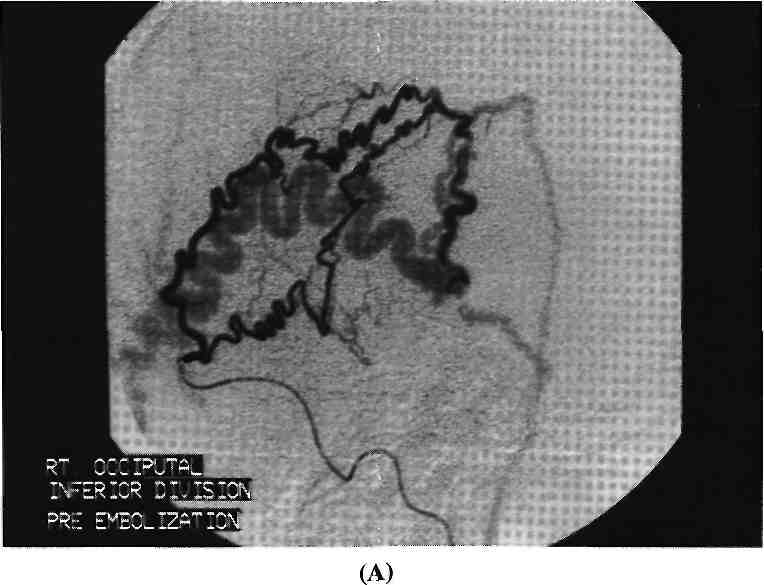 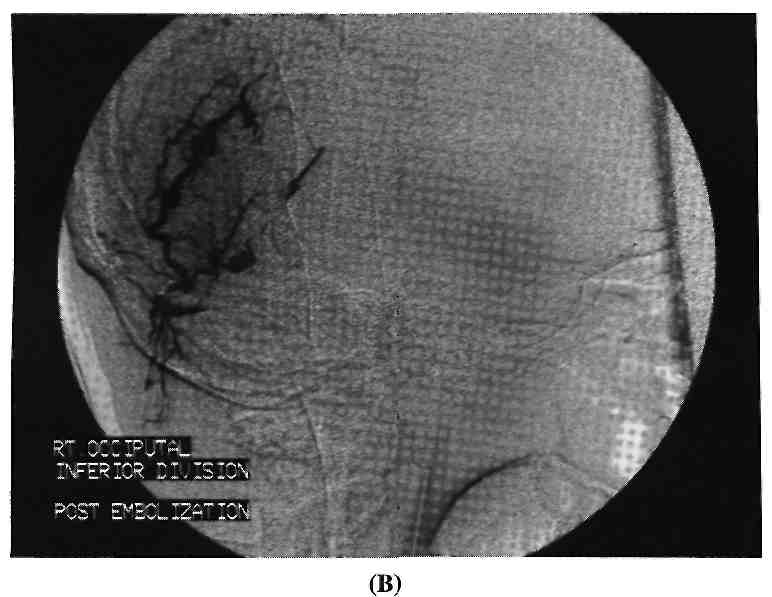 Bibliography for ch. “Head Trauma” → follow this link >>Viktor’s Notes℠ for the Neurosurgery ResidentPlease visit website at www.NeurosurgeryResident.net